УЧЕБНЫЙ ЦЕНТР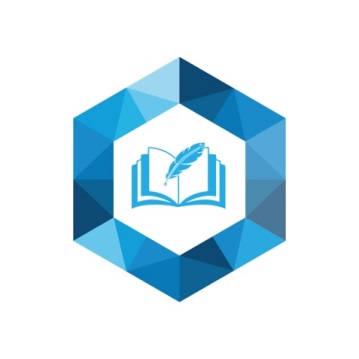 ПРОФЕССИОНАЛЬНОГО ОБРАЗОВАНИЯ ООО «Курсор» оказывает услуги для организаций по внесению данных в ФИС ФРДОНа основании частей 9 и 10 статьи 98, пункта 2 части 15 статьи 107 Федерального закона от 29 декабря 2012 г. № 273-ФЗ «Об образовании в Российской Федерации», и постановления Правительства Российской Федерации от 31 августа 2021 г. № 825 «О федеральной информационной системе «Федеральный реестр сведений о документах об образовании и (или) о квалификации, документах об обучении», Федеральная служба по надзору в сфере образования и науки осуществляет формирование и ведение Федерального реестра сведений о документах об образовании и (или) о квалификации, документах об обучении. Учебный центр профессионального образования ООО «Курсор» (УЦПО ООО «Курсор») осуществляет внесение в информационную систему свидетельств о профессии рабочих, должностей служащих.Сведения о документах о квалификации подлежат внесению в информационную систему в течение 60 дней с даты выдачи указанных документов. Для внесения в информационную систему с 1 января 2021 года обязательны следующие данные слушателей: фамилия, имя, отчество, СНИЛС, дата рождения, пол получателя, гражданство, форма обучения, источник финансирования. Плюсы услуги по внесению данных в ФИС ФРДО: выгрузка осуществляется специалистами УЦПО ООО «Курсор» по защищенному каналу связи; Вам не требуется проведение аттестации рабочих мест; Вам не требуется организация собственного канала связи. От Вас:создать файл с данными для выгрузки в ФИС ФРДО;скан-копия приказа или распоряжения на бланке организации о назначении ответственного лица за внесение данных в ФРДО (документ должен быть подписан от руки, файл формата PDF подписанный электронной подписью руководителя организации с кодировкой DER; размер файла не более 3 Мб);направить нам на электронную почту info@kursor.net. Стоимость выгрузки для организаций: одно свидетельство – 200 руб. 